ЗАЯВКА НА ПЕРЕДАЧУ ОБЪЕКТОВ ЭЛЕКТРОСЕТЕВОГО ХОЗЯЙСТВАФ.И.О. физ. лица:_________________________________________________________ _____________________________________________________________________________ просит рассмотреть возможность приобретения в собственность (безвозмездное пользование, аренду) ООО «ГЭСК» электросетевого(-ых) объекта(-ов).2.  	Наименование электросетевого объекта (ов) (диспетчерское наименование, мощность, напряжение) предлагаемого к передаче в собственность (безвозмездное пользование, аренду):_________________________________________________________________________________________________________________________________________________ (состав объектов электросетевого хозяйства, параметры ВЛ, КЛ (протяженность), ТП (мощность))3.   Адрес расположения (местонахождение) электросетевого(-ых) объекта(-ов)                    _______________________________________________________________________________________________________________________________________________________4.	Предлагаемая стоимость приобретения (аренды) электросетевого(-ых) объекта(-ов) _________________________________________________________________________руб. В случае, если приобретение предлагается на безвозмездной основе указать «безвозмездно».В случае если предлагается к приобретению в собственность (безвозмездное пользование, аренду) несколько электросетевых объектов возможно предоставление перечня на отдельном листе. Приложение: указывается перечень прилагаемых документов в соответствии с перечнем. Подпись ____________________ / _______________________________________________/	                                                                  ФИО 	Контактное лицо: ___________________________ « ____ » __________________ 20____ г.Тел. для связи ________________________________________Адрес электронной почты для связи _____________________________________________________________________________Почтовый адрес для связи: _____________________________________________________________________________Настоящим даю согласие на обработку персональных данных (в соответствии с требованиями Федерального закона от 27.07.2006 № 152-ФЗ «О персональных данных») Подпись ___________________ / ________________________________________________/	                                                                 ФИОСОГЛАСИЕна обработку персональных данныхЯ, ___________________________________________________________________________(фамилия, имя, отчество)документ удостоверяющий личность_______________________ серия _______№ _______,(вид документа)выдан _____________________________________________________________________________,(кем и когда)зарегистрированный (ая) по адресу: _____________________________________________________________________________,(далее - Субъект), даю свое согласие ООО «ГЭСК» (далее - Оператор) или по его поручению  иной организации, на обработку своих персональных данных, на следующих условиях: Оператор осуществляет обработку персональных данных Субъекта при передаче электросетевого имущества в ООО «ГЭСК» на праве собственности или ином законном праве.Перечень персональных данных, передаваемых Оператору на обработку:фамилия, имя, отчество;дата рождения;данные паспорта или иного документа, удостоверяющего личность;ИНН;контактный телефон (дом. сотовый, рабочий);фактический адрес проживания.Субъект дает согласие на обработку Оператором своих персональных данных, то есть совершение, в том числе, следующих действий: обработку (включая сбор, систематизацию, накопление, хранение, уточнение (обновление, изменение), использование, обезличивание, блокирование, уничтожение персональных данных), при этом общее описание вышеуказанных способов обработки данных приведено в  Федеральном законе от 27.07.2006  № 152-ФЗ, а также на передачу такой информации третьим лицам, в случаях, установленных нормативными документами вышестоящих органов и законодательством.Настоящее согласие действует бессрочно.Настоящее согласие может быть отозвано Субъектом в любой момент по соглашению сторон. В случае неправомерного использования предоставленных данных соглашение отзывается письменным заявлением субъекта персональных данных.      Мне известно, что обработка Оператором моих персональных данных осуществляется в информационных системах, с применением электронных и бумажных носителей информации. «____»______________ 20 ___ г.                   __________________      ___________________                дата                                                        Подпись                              ФИО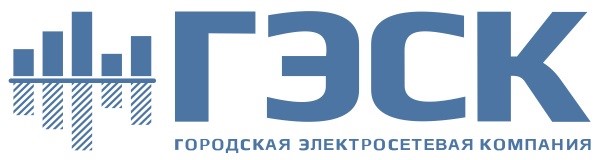 